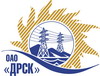 Открытое Акционерное Общество«Дальневосточная распределительная сетевая  компания»ПРОТОКОЛ № 287/МР-РЗакупочной комиссии по рассмотрению предложений по открытому электронному запросу предложений на право заключения договора на поставку: Комплектующие к опорам (ПЭС)» закупка № 777 раздел 1.2  ГКПЗ 2015ПРИСУТСТВОВАЛИ: 8 членов постоянно действующей Закупочной комиссии ОАО «ДРСК»  2-го уровня.ВОПРОСЫ, ВЫНОСИМЫЕ НА РАССМОТРЕНИЕ ЗАКУПОЧНОЙ КОМИССИИ: О  рассмотрении результатов оценки заявок Участников.О признании предложений соответствующими условиям запроса предложений.О предварительной ранжировке предложений.О проведении переторжкиРЕШИЛИ:По вопросу № 1:Признать объем полученной информации достаточным для принятия решения.Утвердить цены, полученные на процедуре вскрытия конвертов с предложениями участников открытого запроса предложений.По вопросу № 2Признать предложения ООО «Дорспецпроект» г. Новосибирск, ул. Гоголя, 15, ООО «ТЭМЗ» г. Тула, Новомосковское шоссе, 38, ООО «ЭнергоСнабСтрой» г. Москва, Филевская 2-ая, 7, ООО «ЛЭП металлоконструкции» г. Екатеринбург, у. Полевая, 76, ООО «Системы и Сети» г. Благовещенск, ул. Шевченко 6 соответствующими условиям закупки.По вопросу № 3:Утвердить предварительную ранжировку предложений Участников:По вопросу № 4:Провести переторжку. Допустить к участию в переторжке предложения следующих участников ООО «Дорспецпроект» г. Новосибирск, ул. Гоголя, 15, ООО «ТЭМЗ» г. Тула, Новомосковское шоссе, 38, ООО «ЭнергоСнабСтрой» г. Москва, Филевская 2-ая, 7, ООО «ЛЭП металлоконструкции» г. Екатеринбург, у. Полевая, 76, ООО «Системы и Сети» г. Благовещенск, ул. Шевченко 6.  Определить форму переторжки: заочная.Назначить переторжку на 02.04.2015 в 15:00 час. (благовещенского времени).Место проведения переторжки: ЭТП b2b-energoТехническому секретарю Закупочной комиссии уведомить участников, приглашенных к участию в переторжке, о принятом комиссией решенииг. Благовещенск«31» марта 2015№Наименование претендента на участие в закупке и его адресПредмет и цена предложения на участие в закупке1ООО «Дорспецпроект»г. Новосибирск, ул. Гоголя, 15 Цена: 1 388 562,71  руб.  без учета НДС (1 638 504,00  руб. с учетом НДС). 2ООО «ТЭМЗ»г. Тула, Новомосковское шоссе, 38Цена: 1 730 871,00  руб.  без учета НДС (2 042 427,78  руб. с учетом НДС). 3ООО «ЭнергоСнабСтрой»г. Москва, Филевская 2-ая, 7Цена: 1 733 812,00  руб.  без учета НДС (2 045 898,16  руб. с учетом НДС). 4ООО «ЛЭП металлоконструкции»г. Екатеринбург, у. Полевая, 76Цена: 1 735 516,55  руб.  без учета НДС (2 047 909,53  руб. с учетом НДС). 5ООО «Системы и Сети»г. Благовещенск, ул. Шевченко 6Цена: 2 137 320,34  руб.  без учета НДС (2 522 038,00  руб. с учетом НДС). Место в предварительной ранжировкеНаименование участника и его адресЦена предложения на участие в закупке без НДС, руб.Балл по неценовой предпочтительности1 местоООО «ТЭМЗ»г. Тула, Новомосковское шоссе, 381 730 871,00  3,002 местоООО «ЛЭП металлоконструкции»г. Екатеринбург, у. Полевая, 761 735 516,55  3,003 местоООО «Системы и Сети»г. Благовещенск, ул. Шевченко 62 137 320,34  3,004 местоООО «Дорспецпроект»г. Новосибирск, ул. Гоголя, 15 1 388 562,71  2,525 местоООО «ЭнергоСнабСтрой»г. Москва, Филевская 2-ая, 71 733 812,00  2,52Ответственный секретарь Закупочной комиссии  2 уровня ОАО «ДРСК»____________________О.А. МоторинаТехнический секретарь Закупочной комиссии  2 уровня ОАО «ДРСК»____________________Е.Ю. Коврижкина